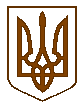 ДЕРЖГЕОКАДАСТРГоловне управління Держгеокадастру у Рівненській областіНАКАЗПро внесення змін до наказу Головногоуправління Держгеокадастру у Рівненськійобласті від 20.12.2018 № 219Відповідно до Стратегії удосконалення управління в сфері використання та охорони земель сільськогосподарського призначення державної власності та розпорядження ними, затвердженої постановою Кабінету Міністрів України від 07.06.2017 № 413 “Деякі питання удосконалення управління в сфері використання та охорони земель сільськогосподарського призначення державної власності та розпорядження ними”, із змінами, внесеними постановою Кабінету Міністрів України від 27.12.2018 № 1144, Положення про Головне управління Держгеокадастру у Рівненській області, затвердженого наказом Державної служби України з питань геодезії, картографії та кадастру від 17.11.2016 № 308 НАКАЗУЮ:1. Внести зміни до наказу Головного управління Держгеокадастру у
Рівненській області від 20.12.2018 № 219 “Про затвердження переліку земельних ділянок сільськогосподарського призначення державної власності, які можуть бути передані громадянам у власність в І кварталі 2019 року на
території Рівненської області” (далі – Наказ): 1.1. Назву Наказу викласти у новій редакції:«Про встановлення площі земельних ділянок сільськогосподарського
призначення державної власності, яка пропонується для передачі громадянам у власність у межах норм безоплатної приватизації в І кварталі 2019 року на
території Рівненської області». 1.2. Пункт 1 Наказу викласти у новій редакції:«1. Встановити площу земельних ділянок сільськогосподарського
призначення державної власності, яка пропонується для передачі громадянам у власність у межах норм безоплатної приватизації в І кварталі 2019 року на
території Рівненської області в розмірі 123,8588 га згідно з додатком».2. Додаток до Наказу викласти у новій редакції (додається).3. Контроль за виконанням цього наказу залишаю за собою.Перший заступникначальника                                                                                     С. ДУБИЧ29.01.2019             м. Рівне№ 11 